Sunday April 17th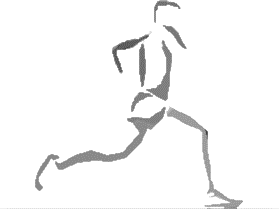 AtLusk National School Playing Field.           2pm Sharp. All Running Events. (Field Events will take place mid-week at Lusk AC training).Ages:	U8, U10, U12, U14, U16 (Under the age on July 31st)Entry €3 per person.After the Trials a Team will be put together to represent Lusk in the Dublin Community Games in Santry in June.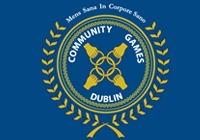 Registration Form.Lusk Community Games Athletics Trials 2016.Sunday April 17th, 2pm Lusk NS.Name of Entrant.	Address of Entrant.Daytime Phone or Mobile NumberDate of Birth.	____ / ___________ / ________ (DD/MMM/YYYY)Juveniles must be under the age category on July 31st 2016. Please tick all events you wish to enter.Track EventField EventsField Events will take place during Lusk AC Training Mid-week.AgeEventTickEventTickEventTickUnder 860m80mUnder 10100m200mUnder 12100m600mUnder14100m800mUnder16100m200m1,500mAgeEventTickEventTickEventTickEventTickUnder 12Long PuckBoys OnlyBall ThrowTurbo JavelinUnder 14Shot PuttLong PuckGirls OnlyJavelinLong JumpUnder 16DiscusHigh JumpTriple Jump